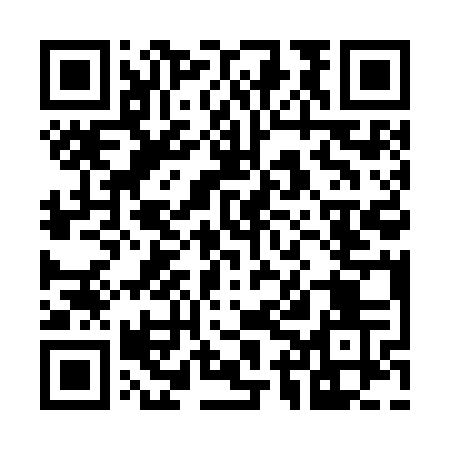 Prayer times for Buffalo Springs Stage Station, Oklahoma, USAWed 1 May 2024 - Fri 31 May 2024High Latitude Method: Angle Based RulePrayer Calculation Method: Islamic Society of North AmericaAsar Calculation Method: ShafiPrayer times provided by https://www.salahtimes.comDateDayFajrSunriseDhuhrAsrMaghribIsha1Wed5:206:381:295:148:209:382Thu5:196:371:295:158:219:393Fri5:176:361:285:158:219:404Sat5:166:351:285:158:229:415Sun5:156:341:285:158:239:436Mon5:136:331:285:158:249:447Tue5:126:321:285:158:259:458Wed5:116:311:285:158:269:469Thu5:106:301:285:168:279:4710Fri5:086:291:285:168:279:4811Sat5:076:281:285:168:289:4912Sun5:066:271:285:168:299:5013Mon5:056:271:285:168:309:5214Tue5:046:261:285:168:319:5315Wed5:036:251:285:168:329:5416Thu5:026:241:285:178:329:5517Fri5:016:231:285:178:339:5618Sat5:006:231:285:178:349:5719Sun4:596:221:285:178:359:5820Mon4:586:211:285:178:359:5921Tue4:576:211:285:178:3610:0022Wed4:566:201:285:188:3710:0123Thu4:556:201:285:188:3810:0224Fri4:546:191:295:188:3810:0325Sat4:546:181:295:188:3910:0426Sun4:536:181:295:188:4010:0527Mon4:526:171:295:198:4110:0628Tue4:526:171:295:198:4110:0729Wed4:516:171:295:198:4210:0830Thu4:506:161:295:198:4310:0931Fri4:506:161:295:198:4310:10